Ур  132-133 лекцияТема: Применение определенного интеграла для нахождения площади. Вычисление площадей плоских фигурПусть функция f(х) непрерывна на сегменте [а;b]. Если  f(х )≥0 на [а; b] то площадь S криволинейной трапеции, ограниченной линиями у =f(х), у = 0, х = а, х = b, равна интегралу Если же f(x) ≤ 0 на [а; b] то — f(х) ≥ 0 на [а; b]. Поэтому площадь S соответствующей криволинейной трапеции выразится формулой или 	Если, наконец, кривая y=f(х) пересекает ось Ох, то сегмент [а;b] надо разбить на части, в пределах которых f(х) не меняет знака, и к каждой такой части применить ту из формул, которая ей соответствует.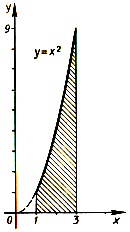 Пример. Найти площадь плоской фигуры, ограниченной параболой y = x2, прямыми х=1, х = 3 и осью Ох .Решение. Пользуясь формулой , находим искомую площадь S = Пример. Найти площадь плоской фигуры, ограниченной графиком функции у = sinх и осью абсцисс при условии  (рис 10). [1]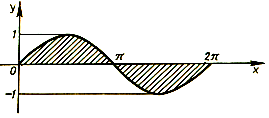 Решение. Разбиваем сегмент [0; ] на два сегмента [0; ] и [; 2]. На первом из них sinx ≥ 0, на втором — sinx ≤ 0. Следовательно, используя формулы  и , имеем, что искомая площадьРабота переменной силыПусть материальная точка М перемещается вдоль оси Ох под действием переменной силы F = F(х), направленной параллельно этой оси. Работа, произведенная силой при перемещении точки М из положения х = а в положение х = b (а <bЬ), находится по формуле A = Путь, пройденный теломПусть материальная точка перемещается по прямой с переменной скоростью v =v(t). Найдем путь S, пройденный ею за промежуток времени от t до t2. Решение: Из физического смысла производной известно, что при движении точки в одном направлении “скорость прямолинейного движенияравна производной от пути по времени”, т. е. v(t) = . Отсюда следует, что dS = v(t)dt. Интегрируя полученное равенство в пределах от t до t,получаем S = Пример. Найти путь, пройденный телом за 4 секунды от начала движения, если скорость тела v(t) = 10t + 2 (м/с).Решение: Если v(t) = 10t + 2 (м/с), то путь, пройденный телом от начала движения (t = 0) до конца 4-й секунды, равенS = ур 134- 135 (ПЗ 36)Решение задач на вычисление площади фигур с помощью определенного интеграла по формуле Ньютона-Лейбница.1. Вычислить интегралы:   а) dx     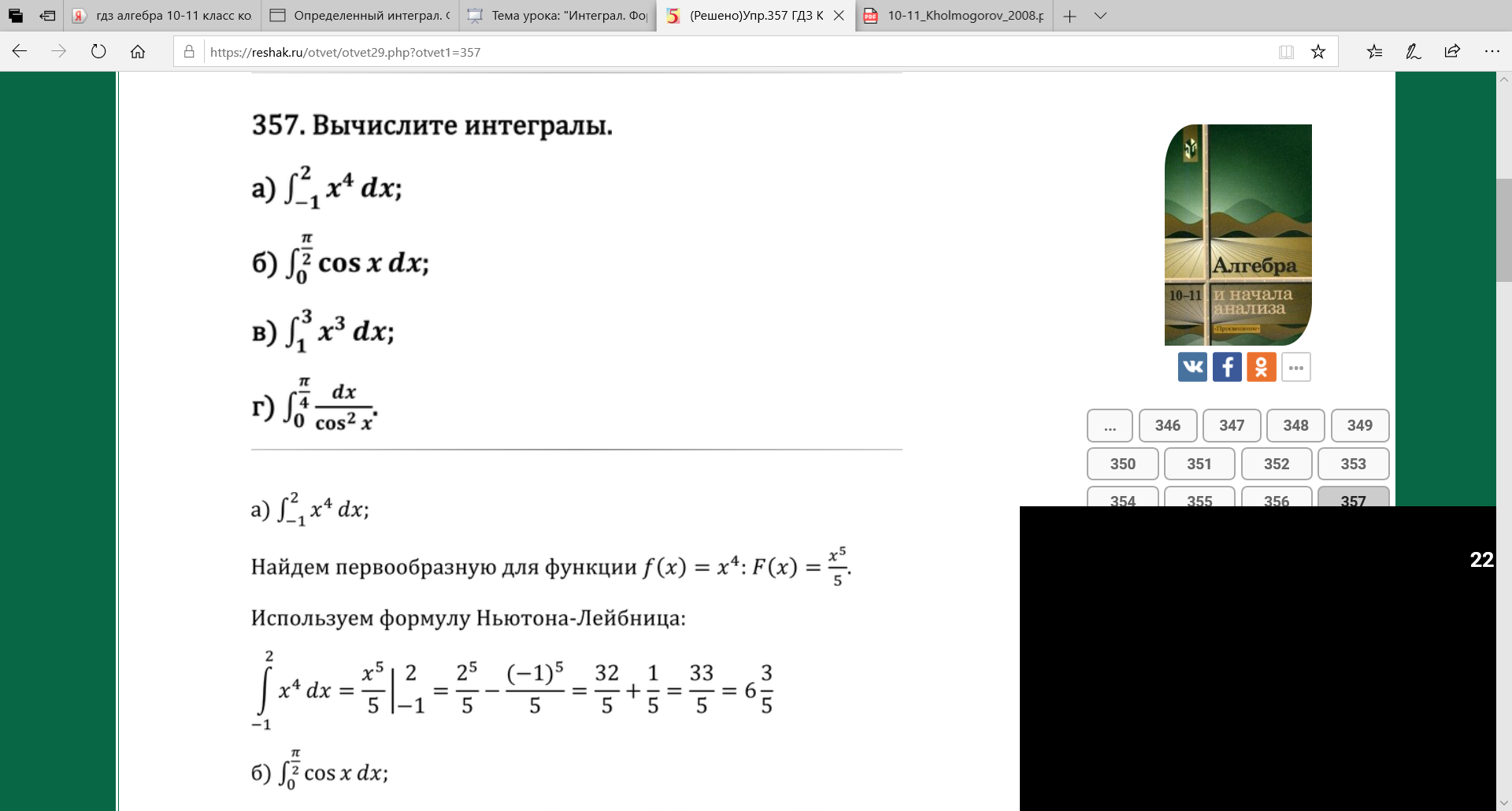 Формула Н - Л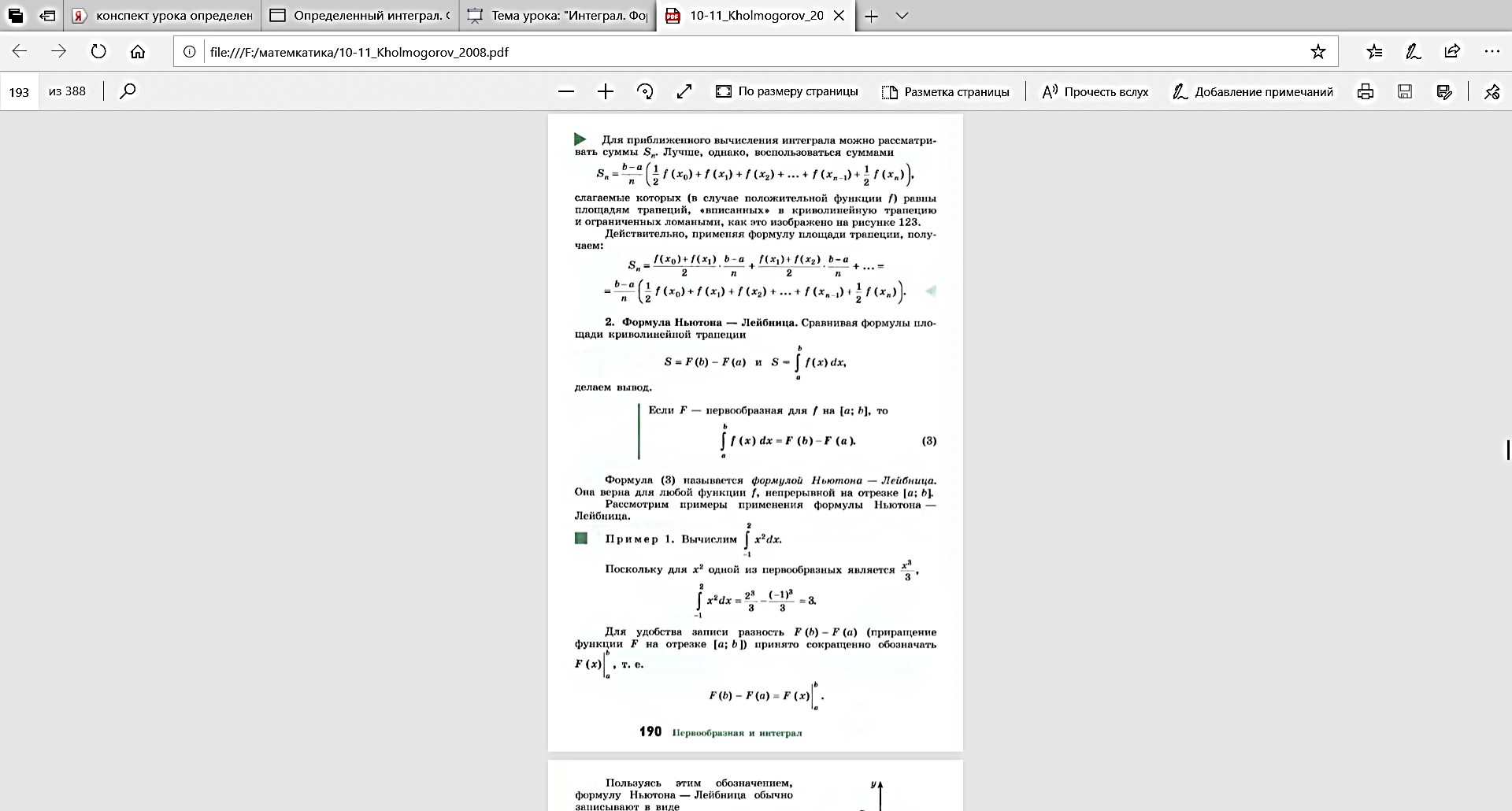 b) 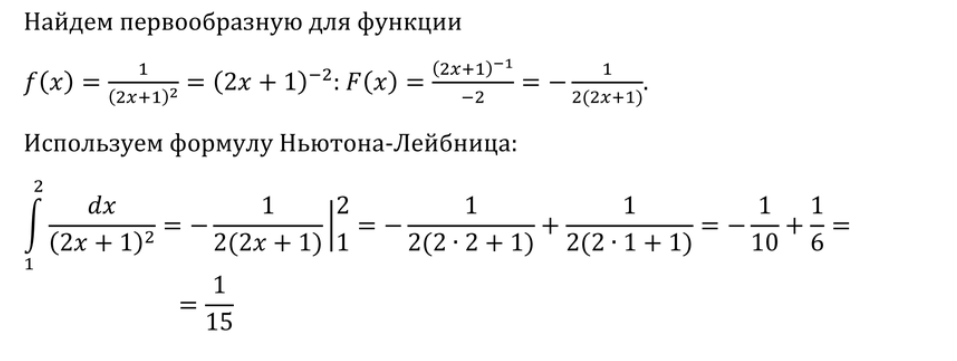 2.Вычислить (предварительно сделав рисунок) площадь фигуры, ограниченной линиями:а) y=, y=0, x= -1, x=1                                            (рисунок для заданий а и б )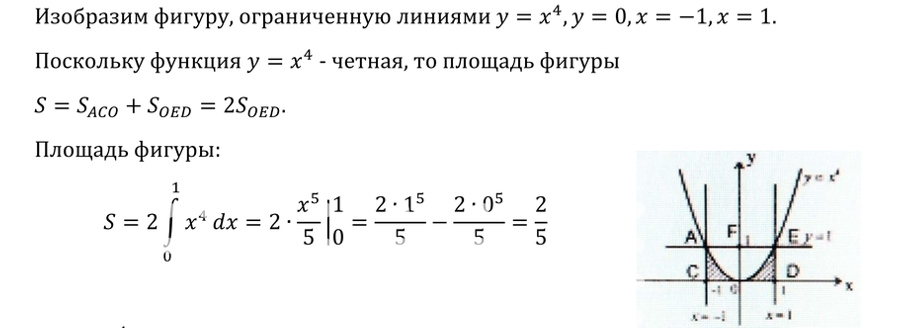 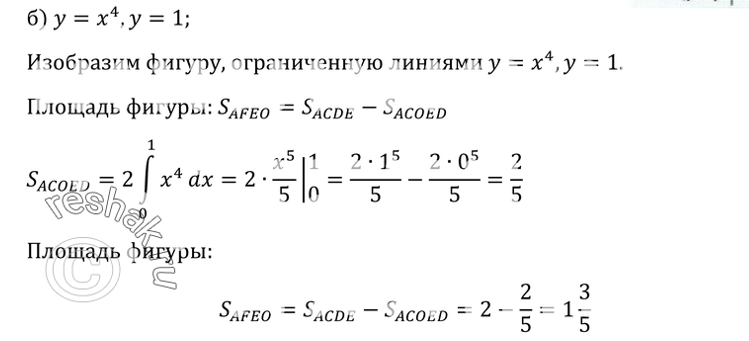 Самостоятельная работа:1.Вычислить интегралы:а) dx       b) 2. Вычислить (предварительно сделав рисунок) площадь фигуры, ограниченной линиями:a) y =, y=0, x=0,  x=4.b) y =, y=5.